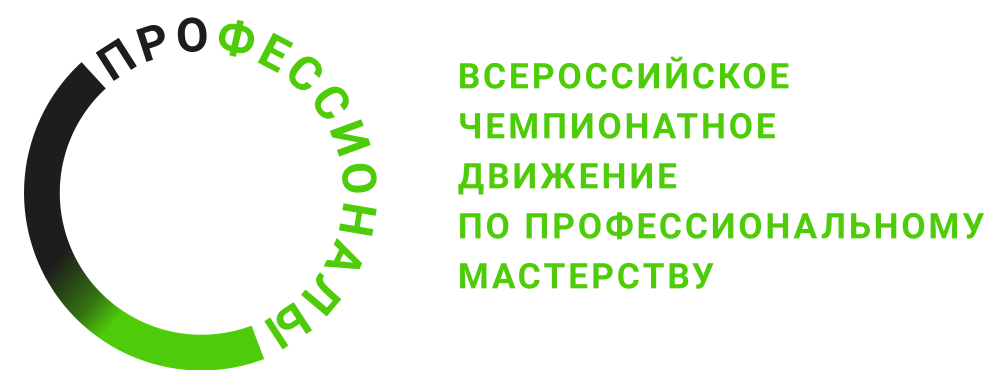 ПРОГРАММА ПРОВЕДЕНИЯРегионального этапа чемпионатапо профессиональному мастерству «Профессионалы»по компетенции «Геопространственные технологии»
ЮниорыОбщая информацияОбщая информацияПериод проведенияМесто проведения и адрес площадкиФИО Главного экспертаКонтакты Главного экспертаД-1 (День работы Экспертов)Д-1 (День работы Экспертов)В течении дняРегистрация ЭкспертовВ течении дняОзнакомление с нормативной и конкурсной документацией, внесение 30% измененийВ течении дняБлокировка схемы оценокВ течении дняРаспределение ролейВ течении дняПроведение инструктажа по ТБ и ОТВ течении дняПодготовка рабочих мест для КонкурсантовД-2 (День работы конкурсантов)Д-2 (День работы конкурсантов)В течении дняРегистрация и проверка соответствия возрастному цензуВ течении дняОзнакомление с нормативной и конкурсной документациейВ течении дняЖеребьевка рабочих местВ течении дняПроведение инструктажа по ТБ и ОТВ течении дняОзнакомление с рабочим местом и оборудованиемД1Д110:00-12:00Выполнение конкурсного задания Модуля А12:00-13:00Обед13:00-15:00Выполнение конкурсного задания Модуля А Д2Д210:00-12:00Выполнение конкурсного задания Модуля Б 12:00-13:00Обед13:00-14:00Выполнение конкурсного задания Модуля БД3Д310:00-12:00Выполнение конкурсного задания Модуля В 12:00-13:00Обед13:00-14:00Выполнение конкурсного задания Модуля В